Holy Family Catholic High School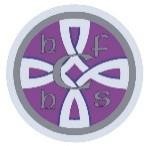 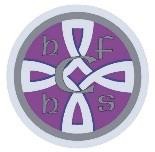 Virgin’s Lane, Thornton, Liverpool, L23 4UL Telephone 0151 924 6451Supplementary Faith Request FormThis form must be completed by the parent and signed by a Minister of Religion ONLY if evidence of baptism cannot be produced.If you have evidence of baptism please attach it and complete Section A. Parents must complete this sectionIf you do not have evidence of baptism, a Minister of Religion needs to complete and sign Section B. Parents must complete Section A.This form and any evidence must be completed and returned to Holy Family Catholic High School by Monday 31st October 2021SECTION A (to be completed by parent)Name of Applicant:	 	Address of applicant:		Date of Birth:	 	What is your faith?	 	Name of Parish in which you live:	 	SECTION B (to be completed by Minister of Religion)If Roman Catholic would you confirm that the applicant is a baptised CatholicYes NoIf Christian would you confirm that the applicant is a baptised ChristianYes NoIf of a faith other than Christian please would you confirm that the applicant is a member of your faith community?Yes NoSigned (Minister of Religion)	 	Print name 	Address:	 	Position held:	 	Date	 	Please return form to:	 	This form can also be downloaded from the school website: www.holyfamilyhighschool.co.uk and emailed to: admissions@holyfamilyhighschool.co.uk